 Board Meeting – Minutes
13, October 2014 at 7:00 p.m.
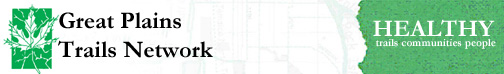 The meeting was called to order by President Karen Griffin at about 7:05 p.m.Guests: Kellee Van Bruggen, Transportation Planner, City of  and Neil Thomas from a  Sertoma Club.Approval of the Minutes Minutes of the Board meeting of 8 September were approved.
Treasurer’s Report (Warrren)
Reported that we had a good month with memberships adding 75.  Also reported that we will be sending $11,733.19 to the Foundation from Trail Trek. This is about a $3,000 increase over previous years.
Nebraska Trails Foundation Report (Loftis)
Report was distributed. The Foundation will be moving $10,000 back to GPTN for the maps. These are the dollars that were raised to pay for the printing of the new maps. Bentrup indicated all the sponsorships are collected. Group congratulated Bentrup on a job well done.Loftis discussed the need for more volunteers on the Foundation. Four members are looking to step down. Lofits wondered if GPTN needs to come up with a different plan to hold funds. A committee of , Godfrey, Hammer and  will discuss options and bring suggestions back to the Board. Hammer discussed the need to put dollars into escrow for the retail space at the Jayne Snyder building since an agreement was being drawn up for approval for the Dittman’s to buy the space to open a restaurant. Elaine motioned to have GPTN make a recommendation to the Nebraska Tails Foundation (NTF) to escrow $100,000 as outlined in the retail agreement at the . Roger seconded the motion. Discussion followed that the agreement was still being worked out and the Board didn’t have enough information to make the recommendation. Arp motioned that the escrow motion be tabled until a later date and  seconded. Motion carried. Vannier reported to the Board that the NTF report includes 3rd Quarter interest as reported at the end of each quarter.City of  Report on Trail Usage (Van Bruggen)Van Bruggen reported on the ECO Bike Counter was placed in June, but since the sensitivity to all traffic was not available the reporting begins July 1, 2014. All information from the counter is available at www.bikelincoln.com . The counter recorded 38,485 users in July, 35,239 in August and 29,552 in September. Sunday is the most used and on average we have 41 people using the  an hour with 985 a day. The report was very comprehensive and the Board appreciated the visit from Van Bruggen. Discussion followed about bringing this information to the attention of the Journal Star in addition to posting to the GPTN website and Facebook page. GPBC Ghost Bike ProgramThe Board will leave the decision on memorial and the Ghost Bike Program to the City of  and the Parks and Recreation department. The Board is very supportive of any steps the City and the Park and Recreation department takes to bring about public awareness of bike safety.Sertoma (Thomas)Thomas reported that he recognized that it was difficult to raise money to maintain the trails. It’s easier to raise money to expand them to keep the rest of the trails in working order. His group has created a Foundation with Parks and Recreation to help with maintaining the trails. Thomas and his group are raising money to help raise awareness of this need.  They are working on a walk again this year that will give ½ the proceeds to Sertoma, a ¼ raised to hearing aide assistance and ¼ to the Parks Foundation for tail maintenance. Once the plan for the walk in 2015 is solidified Thomas will report to the Board and the Board will help advertise the event. No other action required by the Board at this time.Committee UpdatesTrail Activities:  Market2Market () Over 4000 runners this year and 400+ volunteers. GPTN was a big part of this.  commented that the event was very well organized and a great event for both Lincoln and . Communication and Marketing – no updatesFundraising (Bentrup)Report that there will be an end of year letter to continue the fundraising efforts for the N Street project. The bid will be out for N Street by the end of the week. The bid went out with all amenities included as requested by the Mayor. So far we have raised $125,000 for the project, $250,000 needed.Membership - GPTN Polos (Godfrey) There were about 13 people interested in the GPTN polos. Green was the color most selected. There will be a women’s and a men’s choice. With the logo etc each shirt will be about $40. Discussion followed about offering shirts to public or other GPTN members. Board didn’t look to move forward with this idea.GPTN Due Increase (Godfrey) The membership committee presented new fees for GPTN members:Standard - $10Family - $20Sustainer - $50Patron - $100Benefactor - $250Godfrey motioned for the Board to approve the proposed new membership schedule and Messerer seconded. Motion carried. The Board determined the new membership dues will go into affect after a vote at the annual meeting in February.Trail Development and Promotion – The Board and the Parks and Recreation department will accepted the award from the American Planning Association Great Places Award on October 17.Bike Share Program (Hirsch) – The bike share program meeting took place last month. The organizers see  as a good place for the program since it has a downtown university. The mayor would like  to have a bike share program, but the university hasn’t weighed in on it yet. If this program is approved it would be at least a year and a half before the bikes would be available. Each station will cost $50,000 and  will need 3 to 5. It will take $250,000 for maintenance. No action needed by the Board at this time. A detailed report was emailed out to the Board by Hirsch.  Review () – City ask for Boards opinion the  bike lane. Concensous was the bike lane isn’t perfect, but we don’t want it removed. The Board is not interested in going backwards on bike lanes in downtown. Bentrup reminded the Board that the lanes were a compromise due to the resistance from downtown businesses. Most agreed improvements needed and the Board will work toward solutions. The hope is the N street project will be an example of how the lanes should be built.Next GPTN Board meeting will be November 10.
Adjournment at 8:41 p.m. 
Respectfully submitted, 
Dena Noe
Board Member13 October 2014In attendance (16)In attendance (16)In attendance (16)Absent (12)Absent (12)ArpGreeneB. TorellArpScobyBentrupHammerM. TorellBakerSonderupCobleHirschVannierBakewellWehrbeinDolanLoftisCarvethThackerMessererHersheyWehrbeinGodfreyNoeHeinrichStevensRinglein